【2019年暑期(107-2)大陸短期交流計畫】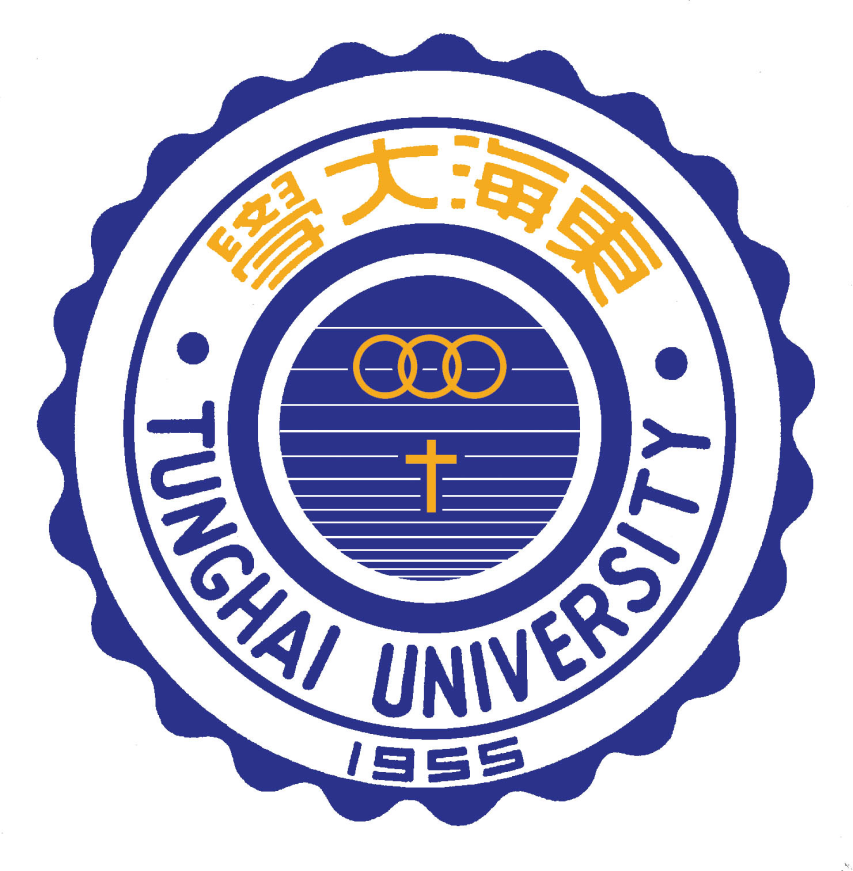 甄選簡章(第一次公告)主辦單位：國際暨兩岸合作處【2019年暑期(107-2)大陸短期交流計畫】甄選簡章所有訊息均公告於國際暨兩岸合作處網站，不另行個別通知計畫說明：為推動本校與中國大陸姐妹校之學術交流計畫、鼓勵學生赴海外研修學習，以培養國際化人才為目標。計畫內容為鼓勵學生參加本校大陸地區姊妹校邀請學生參加為期1周至1個月不等之冬夏令營活動，活動內涵包括學術交流、人文、文化、歷史等介紹及實地參訪等，期盼藉由此短期交流協助學生對大陸地區的了解、增廣視野，對其未來學習就業產生正面深遠的影響。活動內容(以接收邀請函時間即時持續更新)各校活動詳細資料請參閱簡章，網址：http://oiep.thu.edu.tw/page31/recruit_two.php?class=101清單如下：申請資格報名時在本校修業至少須滿一學期或依邀請校簡章規定，且交流期間需具有本校學籍。應屆畢業生(107年8月可畢業同學)恕不接受報名。同一暑期營以不重複參加為原則(重複參加同一活動者將列為備取)。請詳閱邀請學校簡章內容。限台灣學生生申請(如有特殊規定將依邀請學校簡章辦理)。交流期間費用交流期間食、宿、交通和參觀費用依各邀請校規定。交流學生需自行負擔保險、往返機票、簽證及其它個人花費。報名日期如上表應繳資料甄選報名表電子檔（如附件一。無須列印，電腦打字後以電子郵件寄至tsung@go.thu.edu.tw。）歷年成績單紙本（請由教務處「成績單自動列印機」進行繳費列印）名次證明書紙本（請由教務處「成績單自動列印機」進行繳費列印）報名費每人新台幣200元整。若甄選未獲錄取，報名費不予退還；但可憑繳費收據，再次報名參與其他學校甄選(再次報名時請修改附件「甄選報名表｣之「活動名稱｣。報名(方式)流程網路報名(報名截止日如遇假日，紙本繳交及繳費可延至隔日上午10時，逾期不候)。填寫「甄選報名表｣，e-mail 至tsung@go.thu.edu.tw。繳交報名相關文件至本處國際暨兩岸合作處辦公室。領取繳費單，至總務處出納組繳費。(請自行保留收據，可使用至少錄取1個活動，即若未錄取可重複參加甄選)評審標準（同分比序）歷年班排名(50%)。勞作教育成績(50%)；研究生及進修學士班此項成績百分比併入歷年班排名計算。放榜、報到請務必於報到截止時間前完成手續，不再另行通知，逾期以自動放棄論。各活動放榜、報到日期、時間請參照「二、活動列表｣報到時應繳交下列文件，逾期未完成者，視同放棄錄取資格。(1)推薦資格確認書(2)邀請學校規定應繳資料(請參照各邀請學校簡章規定)以word檔寄送至tsung@go.thu.edu.tw(3)家長/監護人同意書(4)學生健康聲明書(5)學習保證金新臺幣3,000元(6)建議申請微信帳號備用各活動第一位錄取同學將自動出任本團的小組長，協助內部溝通及對外聯繫工作。其他說明不可退費事項：報名費。獲推薦之學生於繳交學習保證金後，若因個人因素（含畢業離校）無法成行、放棄（喪失）交流資格、或無法全程完成交流計畫者，本保證金不予退還；並將留下記錄作為日後申請國際處舉辦之相關活動參考依據。可退費事項：學習保證金：如遇天然災害、法定傳染病高度警戒區等不可抗力因素導致無法成行者，將予以退還保證金。扣款事項：逾期繳交報告：活動結束後1個月內繳交學習心得報告。，未於期限內繳交「學習心得報告」者，每逾期1週(7天)扣學習保證金新臺幣1,000元，依此類推，扣完為止，並仍需補繳「學習心得報告」。【2019年暑期(107-2)大陸短期交流計畫】甄選報名表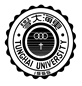 活動名稱(校名+活動名)：                        說明：一張甄選報名表僅限報名一個活動，如欲報名多個活動請修改上列活動名稱後再行報名送件請與網路報名時所填報的活動數一致(網路報名時可複選)【2019年暑期(107-2)大陸短期交流計畫】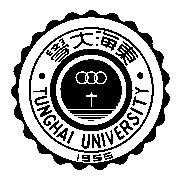 推薦資格同意書(錄取後使用)本人              ，                 系/所，______年級學生(學號：              )。申請  107-2 暑期 (學年度)國際暨兩岸合作處辦理短期交流計劃，獲推薦至____________大學、活動名稱：________________，交流期間自______年______月______日至______年______月______日。針對以下聲明，本人願遵守並自負一切責任：因資格不符交流學校規定或其他因素，而被交流學校拒絕入學者，即喪失錄取資格。本簡章「規定事項」內所述之規定無法配合者請勿參加，否則將取消其資格。於交流期間願維護東海大學校譽，遵守姐妹校相關規定。學習保證金：(1) 確定推薦資格後，需繳交學習保證金新台幣3,000元整。若未被姐妹校接受將返還之。(2) 獲選學生請於簡章規定之報到截止日前繳交推薦資格同意書、邀請學校規定之相關資料、家長/監護人同意書、學生健康聲明書、學習保證金新台幣3,000元整。(請至本處領取繳款通知書至出納組繳費，並將黃聯收據繳回國際處，日後為退費憑證依據)。逾期未繳者，視同放棄，若因個人因素無法成行，或無法全程完成交流計畫者，學習保證金不予退還，並將留下記錄作為爾後申請相關活動的參考。(3) 因不可抗力之因素(例如天災、SARS等)不克成行者，予以返還保證金。(4) 交流活動結束後1個月內繳交1,000字以上圖文並茂之學習心得報告（e-mail傳送至oir@thu.edu.tw）。完成上述心得，始予以返還保證金，每逾一週扣學習保證金新台幣1,000元。(5) 「姐妹校交流學習心得」該報告之著作財產權歸校方所有，校方有權作適當修改及刋登，若有違約或抄襲者，應接受校規及相關規定處置。交流期間：依本合約明訂交流期間執行，不得任意改變交流期限。本合約未盡相關事宜，依本校相關規定辦理。因應日後保證金退款作業之需要，出國前，請務必至學生資訊系統之銀行帳戶輸入本人銀行分局代號、帳號，才得以完成日後保證金退款手續，個人權益敬請注意。請登入學生資訊系統→資料填寫→現居資料/銀行帳號→輸入資料 →填入資格同意書中匯款帳號。請附上學生本人存摺封面影本  匯款帳號：□郵局______________  □銀行______________ 分行  通匯金融代碼____________________帳號____________________  *本筆匯款若因本人提供資料錯誤，以致無法完成退款作業，本室恕不負責；經本室通知更正資料時，請即來行辦理避免影響權益。甄試通過後，請加入臉書-東海人在大陸【短期交換】;姐妹校錄取通知及相關文件資料即時公告至臉書。臉書帳號：微信帳號：緊急聯絡人/關係：____________________緊急連絡人手機：____________________學生身分證字號：____________________學生簽名：____________________ 日期：_________                        【2018年短期交流計畫-大陸組暑期營】推薦資格放棄聲明書(錄取後使用)本人                ，為東海大學                系/所，____年級學生（學號：        ）。茲因 _________________________________ ，自願放棄   (請填寫學校名稱) 交流生錄取資格，特立此書，本人概無異議，特此聲明。此致東海大學國際暨兩岸合作處學生簽名：                        身分證字號：                                                  日期:      年    月      日※ 本放棄聲明書填妥後，需親筆簽名並繳交至國際處兩岸事務組。※ 本放棄聲明書繳交後，即喪失錄取該校資格，不得以任何理由撤回。編號活動名稱活動名稱活動名稱活動名稱報名截止日放  榜(公告錄取)報  到(繳交保證金及相關文件)備註編號校名團名名額活動日期報名截止日放  榜(公告錄取)報  到(繳交保證金及相關文件)備註1中國人民大學彩虹計畫1006/30 ~ 07/063月17日(日)24:003月18日(一)16:003月19日(二)16:002上海交通大學夏季學期課程506/28 ~ 07/313月27日(一)16:003月28日(四)16:003月29日(五)16:003東南大學職場直通車不限07/02 ~ 08/053月31日(日) 24:004月01日(一) 16:004月02日(二) 16:004北京大學暑期學校506/29 ~ 08/034月08日(一) 16:004月10日(三) 16:004月11日(四) 16:005西安交通大學手拉手心連心507/01 ~ 07/095月12日(日) 24:005月13日(一) 16:005月14日(二) 16:00姓　名護照英文名個人照片請以JPG貼圖方式學  號性　別□ 男 □ 女個人照片請以JPG貼圖方式系（所）別國別/ 僑居地個人照片請以JPG貼圖方式年　級連絡電話手機：個人照片請以JPG貼圖方式年　級連絡電話住家：個人照片請以JPG貼圖方式E-mail各種相關通知會寄到所提供之E-mail信箱，請務必正確填寫、並即時收E-mail信件，避免漏掉重要通知。                                           (錄取後以此為主要聯絡信箱)                       @各種相關通知會寄到所提供之E-mail信箱，請務必正確填寫、並即時收E-mail信件，避免漏掉重要通知。                                           (錄取後以此為主要聯絡信箱)                       @各種相關通知會寄到所提供之E-mail信箱，請務必正確填寫、並即時收E-mail信件，避免漏掉重要通知。                                           (錄取後以此為主要聯絡信箱)                       @各種相關通知會寄到所提供之E-mail信箱，請務必正確填寫、並即時收E-mail信件，避免漏掉重要通知。                                           (錄取後以此為主要聯絡信箱)                       @各種相關通知會寄到所提供之E-mail信箱，請務必正確填寫、並即時收E-mail信件，避免漏掉重要通知。                                           (錄取後以此為主要聯絡信箱)                       @活動名稱1.中國人民大學彩虹計畫2.上海交通大學夏季學期課程3.東南大學職場直通車-寧台大學生项目4.北京大學暑期學校5.西安交通大學手拉手心連心 1.中國人民大學彩虹計畫2.上海交通大學夏季學期課程3.東南大學職場直通車-寧台大學生项目4.北京大學暑期學校5.西安交通大學手拉手心連心 1.中國人民大學彩虹計畫2.上海交通大學夏季學期課程3.東南大學職場直通車-寧台大學生项目4.北京大學暑期學校5.西安交通大學手拉手心連心 1.中國人民大學彩虹計畫2.上海交通大學夏季學期課程3.東南大學職場直通車-寧台大學生项目4.北京大學暑期學校5.西安交通大學手拉手心連心 1.中國人民大學彩虹計畫2.上海交通大學夏季學期課程3.東南大學職場直通車-寧台大學生项目4.北京大學暑期學校5.西安交通大學手拉手心連心 志願順序(此欄不用)1(此欄不用)(此欄不用)(此欄不用)(此欄不用)志願順序(此欄不用)2(此欄不用)(此欄不用)(此欄不用)(此欄不用)志願順序(此欄不用)3(此欄不用)(此欄不用)(此欄不用)(此欄不用)志願順序(此欄不用)(此欄不用)(此欄不用)(此欄不用)(此欄不用)(此欄不用)前往大陸經歷是否曾經去過大陸(含旅遊、長短期交流等) 是□否□是否參加過國際處主辦之大陸地區夏令營否□是□，活動名稱:是否曾經去過大陸(含旅遊、長短期交流等) 是□否□是否參加過國際處主辦之大陸地區夏令營否□是□，活動名稱:是否曾經去過大陸(含旅遊、長短期交流等) 是□否□是否參加過國際處主辦之大陸地區夏令營否□是□，活動名稱:是否曾經去過大陸(含旅遊、長短期交流等) 是□否□是否參加過國際處主辦之大陸地區夏令營否□是□，活動名稱:是否曾經去過大陸(含旅遊、長短期交流等) 是□否□是否參加過國際處主辦之大陸地區夏令營否□是□，活動名稱:備　註歷年成績單（含勞作成績）名次證明書歷年成績單（含勞作成績）名次證明書歷年成績單（含勞作成績）名次證明書歷年成績單（含勞作成績）名次證明書歷年成績單（含勞作成績）名次證明書【2019年暑期(107-2)大陸短期交流計畫】家長/監護人同意書(錄取後使用)敝子弟            為本校              系/所     年級學生。申請經由本校國際教育合作處辦理之姐妹校交流學生計畫，獲推薦至________________  大學，交流期間自   年 ___ 月至   年 ____ 月。一、□敝子弟健康無虞，如有故意隱匿或因過失遺漏或為不實之說明時，導致在參加交流計劃時產生被拒絕入學，或交流期間發生危險，致無法完成在國外之研修計劃者，本人願依學校規定處理，若有教育部補助款，則需繳還教育部之補助款，絕無異議。 □敝子弟健康狀況其他說明：                                 □本人已詳閱「推薦錄取資格確認書」，同意敝子弟參加本計畫，並清楚瞭解該計畫所有相關內容，保證善盡輔導本人子弟遵守該計畫相關規定。 特請 查照 此致 東海大學 國際暨兩岸合作處 家長/監護人簽名：________________________ 與學生關係 : ____________________________ 連絡電話：_____________________________ 日期：      年    月      日 本同意書確為家長/監護人同意並親自簽名，如有假冒簽名者，願自負一切責任並按校規處置。                                 學生簽名： _______________________ 【2019年暑期(107-2)大陸短期交流計畫】學生健康聲明書(錄取後使用)上開欄位所載之聲明事項均經本人確認且據實說明。如有故意隱匿、遺漏或為不實說明而遭受姊妹校拒絕入學，或於交流期間發生危險，致無法完成在海外研習者，本人願自行負擔責任，絕無異議。此致東海大學國際暨兩岸合作處薦外交流學生簽名:  　　                      　　    日期: 　　　年　　　月　　　日 